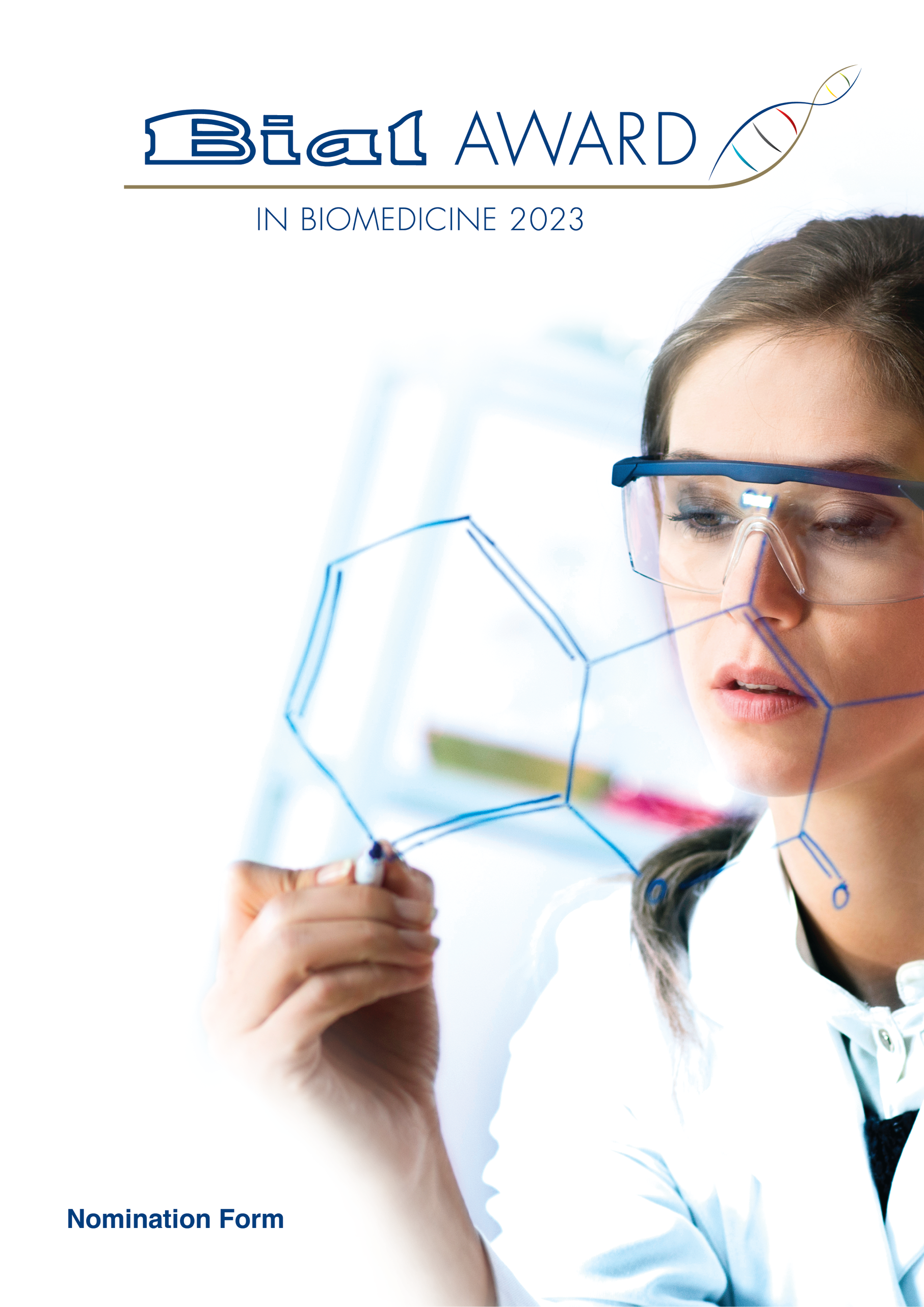 IDENTIFICATION OF THE PARTY/PERSON SUBMITTING THE ENTRY FOR CONSIDERATIONDESCRIPTION OF THE ENTERED WORK THAT FACILITATES ITS ANALYSIS IN THE CONTEXT OF THIS COMPETITIONIDENTIFICATION OF THE INTELLECTUAL AUTHOR(S) OF THE ENTERED WORKATTACHMENTSIf you would like to receive further information about the activities of the BIAL Foundation, please tick the following field:  I want to receive more information about events and other informational and/or promotional campaigns related to the BIAL Foundation.Please tell us how did you learn about the BIAL AWARD IN BIOMEDICINE 2023 for the first time: Website       Social Networks      News in the media       Media advertising       Mailing   Other, Which?                                  The BIAL Foundation may collect, process and/or use personal data submitted in the work(s) for the purposes of the award in accordance with the Regulation, in particular for verifying the identity of the entrants and authors, for administering the award and to contact the entrants and authors for the organization and execution of the award and ceremonies, in compliance with applicable EU and national law on data protection. Entrants and authors may exercise their right to access, obtain, correct and oppose the use of personal data by writing to fundacao@bial.com. To know more about the processing of personal data by the BIAL Foundation, please consult www.fundacaobial.comParty/personParty/personParty/personFull Name:                                                                                                                                                            Full Name:                                                                                                                                                            Full Name:                                                                                                                                                            Affiliation/relationship with nominee(s) and submitted work, if any: Affiliation/relationship with nominee(s) and submitted work, if any: Affiliation/relationship with nominee(s) and submitted work, if any: E-mail:                                                E-mail:                                                E-mail:                                                Institutional Affiliation:                                                                                                                                         Institutional Affiliation:                                                                                                                                         Institutional Affiliation:                                                                                                                                         Professional address:                                                                                                                                         Professional address:                                                                                                                                         Professional address:                                                                                                                                         Town/City:                                  Postcode:                                  Country:                                        Telephone:                                 Telephone:                                 Telephone:                                 Title of the entered work: Main contributions of the entered work (maximum 500 words):Work’s measurable impact and any other initiatives it contributed to (maximum 500 words):Author 1 / Corresponding Author (or equivalent designation)Author 1 / Corresponding Author (or equivalent designation)Author 1 / Corresponding Author (or equivalent designation)Full Name:                                                                                                                                                           Full Name:                                                                                                                                                           Full Name:                                                                                                                                                           Specification of contribution to the entered work:                                                                                               Specification of contribution to the entered work:                                                                                               Specification of contribution to the entered work:                                                                                               Institutional Affiliation:                                                                                                                                         Institutional Affiliation:                                                                                                                                         Institutional Affiliation:                                                                                                                                         Professional address:                                                                                                                                         Professional address:                                                                                                                                         Professional address:                                                                                                                                         Town/City:                                  Postcode:                                  Country:                                       Telephone:                                  E-mail:                                       E-mail:                                       Author 2Author 2Author 2Full Name:                                                                                                                                                           Full Name:                                                                                                                                                           Full Name:                                                                                                                                                           Specification of contribution to the entered work:                                                                                               Specification of contribution to the entered work:                                                                                               Specification of contribution to the entered work:                                                                                               Institutional Affiliation:                                                                                                                                         Institutional Affiliation:                                                                                                                                         Institutional Affiliation:                                                                                                                                         Professional address:                                                                                                                                         Professional address:                                                                                                                                         Professional address:                                                                                                                                         Town/City:                                  Postcode:                                  Country:                                       Telephone:                                  E-mail:                                       E-mail:                                       Author 3Author 3Author 3Full Name:                                                                                                                                                           Full Name:                                                                                                                                                           Full Name:                                                                                                                                                           Specification of contribution to the entered work:                                                                                               Specification of contribution to the entered work:                                                                                               Specification of contribution to the entered work:                                                                                               Institutional Affiliation:                                                                                                                                         Institutional Affiliation:                                                                                                                                         Institutional Affiliation:                                                                                                                                         Professional address:                                                                                                                                         Professional address:                                                                                                                                         Professional address:                                                                                                                                         Town/City:                                  Postcode:                                  Country:                                       Telephone:                                  E-mail:                                       E-mail:                                       Author 4Author 4Author 4Full Name:                                                                                                                                                           Full Name:                                                                                                                                                           Full Name:                                                                                                                                                           Specification of contribution to the entered work:                                                                                               Specification of contribution to the entered work:                                                                                               Specification of contribution to the entered work:                                                                                               Institutional Affiliation:                                                                                                                                         Institutional Affiliation:                                                                                                                                         Institutional Affiliation:                                                                                                                                         Professional address:                                                                                                                                         Professional address:                                                                                                                                         Professional address:                                                                                                                                         Town/City:                                  Postcode:                                  Country:                                       Telephone:                                  E-mail:                                       E-mail:                                       Author 5Author 5Author 5Full Name:                                                                                                                                                           Full Name:                                                                                                                                                           Full Name:                                                                                                                                                           Specification of contribution to the entered work:                                                                                               Specification of contribution to the entered work:                                                                                               Specification of contribution to the entered work:                                                                                               Institutional Affiliation:                                                                                                                                         Institutional Affiliation:                                                                                                                                         Institutional Affiliation:                                                                                                                                         Professional address:                                                                                                                                         Professional address:                                                                                                                                         Professional address:                                                                                                                                         Town/City:                                  Postcode:                                  Country:                                       Telephone:                                  E-mail:                                       E-mail:                                       Author 6Author 6Author 6Full Name:                                                                                                                                                           Full Name:                                                                                                                                                           Full Name:                                                                                                                                                           Specification of contribution to the entered work:                                                                                               Specification of contribution to the entered work:                                                                                               Specification of contribution to the entered work:                                                                                               Institutional Affiliation:                                                                                                                                         Institutional Affiliation:                                                                                                                                         Institutional Affiliation:                                                                                                                                         Professional address:                                                                                                                                         Professional address:                                                                                                                                         Professional address:                                                                                                                                         Town/City:                                  Postcode:                                  Country:                                       Telephone:                                  E-mail:                                       E-mail:                                       Author 7Author 7Author 7Full Name:                                                                                                                                                           Full Name:                                                                                                                                                           Full Name:                                                                                                                                                           Specification of contribution to the entered work:                                                                                               Specification of contribution to the entered work:                                                                                               Specification of contribution to the entered work:                                                                                               Institutional Affiliation:                                                                                                                                         Institutional Affiliation:                                                                                                                                         Institutional Affiliation:                                                                                                                                         Professional address:                                                                                                                                         Professional address:                                                                                                                                         Professional address:                                                                                                                                         Town/City:                                  Postcode:                                  Country:                                       Telephone:                                  E-mail:                                       E-mail:                                       Author 8Author 8Author 8Full Name:                                                                                                                                                           Full Name:                                                                                                                                                           Full Name:                                                                                                                                                           Specification of contribution to the entered work:                                                                                               Specification of contribution to the entered work:                                                                                               Specification of contribution to the entered work:                                                                                               Institutional Affiliation:                                                                                                                                         Institutional Affiliation:                                                                                                                                         Institutional Affiliation:                                                                                                                                         Professional address:                                                                                                                                         Professional address:                                                                                                                                         Professional address:                                                                                                                                         Town/City:                                  Postcode:                                  Country:                                       Telephone:                                  E-mail:                                       E-mail:                                       Author 9Author 9Author 9Full Name:                                                                                                                                                           Full Name:                                                                                                                                                           Full Name:                                                                                                                                                           Specification of contribution to the entered work:                                                                                               Specification of contribution to the entered work:                                                                                               Specification of contribution to the entered work:                                                                                               Institutional Affiliation:                                                                                                                                         Institutional Affiliation:                                                                                                                                         Institutional Affiliation:                                                                                                                                         Professional address:                                                                                                                                         Professional address:                                                                                                                                         Professional address:                                                                                                                                         Town/City:                                  Postcode:                                  Country:                                       Telephone:                                  E-mail:                                       E-mail:                                       Author 10Author 10Author 10Full Name:                                                                                                                                                           Full Name:                                                                                                                                                           Full Name:                                                                                                                                                           Specification of contribution to the entered work:                                                                                               Specification of contribution to the entered work:                                                                                               Specification of contribution to the entered work:                                                                                               Institutional Affiliation:                                                                                                                                         Institutional Affiliation:                                                                                                                                         Institutional Affiliation:                                                                                                                                         Professional address:                                                                                                                                         Professional address:                                                                                                                                         Professional address:                                                                                                                                         Town/City:                                  Postcode:                                  Country:                                       Telephone:                                  E-mail:                                       E-mail:                                       